Интегрированный урок русского языка "Имена существительные собственные и нарицательные". 5-й класс МБОУСОШ 28.  Учитель русского языка Тимонина О.И.Цель урока: формирование представлений учащихся об именах существительных и нарицательных.Задачи урока:1. Образовательные:– активизировать полученные ранее знания учащихся о существительном;
– познакомить учеников с понятиями “собственное” и “нарицательное”;
– формировать умение написания имен существительных собственных и нарицательных.2. Развивающие:– развивать речь учащихся;
– развивать внимание учащихся;
– развивать практические навыки по определению имен существительных собственных и нарицательных.3. Воспитательные:– воспитывать речевую культуру;
– воспитывать любовь к малой родине.Оборудование: рабочие листы с материалами к уроку, Памятка по теме: “Имена существительные собственные и нарицательные”,компьютер. План.Ход урокаОргмомент. Психологический настрой на урок.Девиз урока»Знаешь-говори,не знаешь- слушай»– Здравствуйте, ребята! Я рада всех вас видеть! Давайте подарим друг другу хорошее настроение. Я улыбаюсь вам, вы улыбнитесь мне.Приветствие гостей «Милости просим!»2. Мобилизующий этап урока. Формулировка темы и задач урока.Открыли тетради и записали число, классная работа.Фронтальная работа.-Дети,посмотрите на экран,что вы видите?(слова, прочитайте их и найдите лишнее слово)-ЗЕЛЕНЫЙ.Почему оно является лишним ,докажите?(Оно обозначает признак предмета,а все остальные –предмет.-Как наз. слова ,которые называют предметы?(существительные)-А что такое существительное?- Какие грамматические признаки имеют существительные?(род.число,падеж.)- Как изменяются им.сущ.?– Чем являются в предложении?Посмотрите на экран ,придумайте 1 предложение по картине.и  разберите3..Объяснение нового материала.1. Актуализация знаний. – На экране словаТамань, дерево, Лермонтов, море, Гермонасса, музей-Что общего в записанных словах? К какой части речи относятся данные слова?– Чем они отличаются? Распределите слова в два столбика и запишите их в тетради.(Выполняют задания в тетрадях с последующей проверкой).– По какому принципу вы распределяли данные слова?– Давайте дополним каждую колонку своими примерами. (2 ученика у доски) – А сегодня мы познакомимся с новыми понятиями: именами существительными собственными и нарицательными.(записываем тему урокаКомментируем цель(на зкране)2. Работа над новым материалом.1. Введение понятия собственные и нарицательные имена существительные.Слова, написанные в первой колонке, называют однородные предметы и являются именами нарицательными. Слова, записанные нами во втором столбике, называют единичные предметы и являются именами собственными.– Послушайте стихотворение Е. Измайлова про большую букву. Проверим, кто из вас самый внимательный. Какие важные дела у большой буквы?Прописная буква.(Веселые стихи)Буква обычная выросла вдруг,
Выросла выше всех букв-подруг.
Смотрят с почтением на букву подруги.
Но почему? За какие заслуги?
Буква расти не сама захотела, 
Букве поручено важное дело.
Ставится в слове не зря и не просто
Буква такого высокого роста.
Ставится буква у строчки в начале,
Чтобы начало все замечали.
Имя, фамилия пишутся с нею, 
Чтобы заметней им быть и виднее,
Чтобы звучали громко и гордо
Имя твоё, имя улицы, города.
Буква большая – совсем не пустяк:
В букве большой уважения знак!– Какие важные дела у большой буквы? (Во время ответов детей на магнитной доске вывешиваются таблички с перечнем “важных дел” большой буквы) Добавить перечень из Памятки:– имена, отчества, фамилии людей;Тимонина О.И.
– географические названия;Тамань
– названия литературных произведений;»Кавказский пленник»Л.Н.Толстой ,»Парус» М.Ю.Лермонтов
– названия исторических событий;Бородинское сражение1812
– названия картин художник С.Тутунов»Зима пришла.Детство» кинофильмов, спектаклей, кинотеатров»Тамань»;
– названия предприятий;Агрофирма»Южная»
– клички животных.Рекс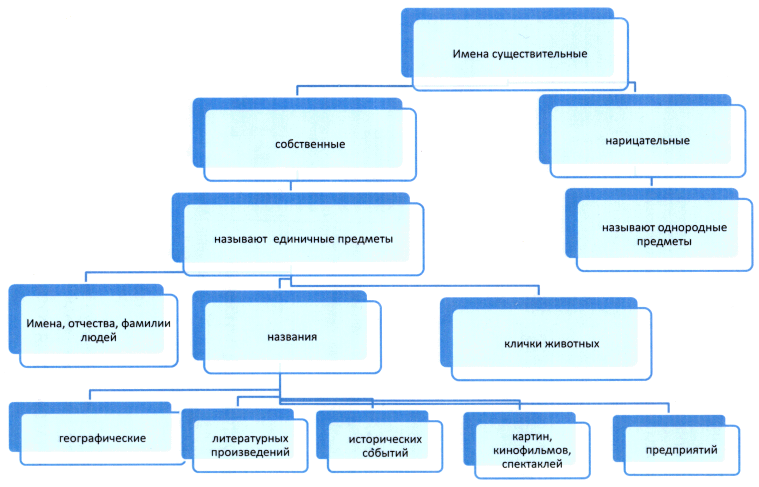 – Вот такие важные дела у большой буквы. Все имена существительные можно разделить на две большие группы. Одни существительные пишутся с большой буквы, другие с маленькой.Итак, на какие две группы делятся имена существительные? Давайте обратимся к памятке и посмотрим, какие существительные относятся к собственным, какие – к нарицательным. Приведите примеры.Прочитайте в Памятке о том, как называются такие существительные и что они обозначают.– Какова особенность написания имен существительных собственных?Закрепление изученного материала.1. Лингвистическая разминка:Каждый ряд получает задание, на листах написать следующее:1 ряд: названия улиц станицы Тамань;
2 ряд: нарицательные существительные;
3 ряд: географические названия (города, реки).Проверка работ учащихся учителем (устно).2. Выполнение упражнений. Работа с текстом.Тамань-станица,расположенная в Темрюкском районе Краснодарского края,на западе Таманского полуострова,на побережье залива.Станица находится на стыке Азовского и Черного морей.Тамань является одним из древних поселений края .Живописные земли Тамани хранят богатую историю предков. Летом и осенью  в Тамани проводятся многочисленные фестивали в этнографической деревне Атамань.– Итак, из текста выпишите по 3 существительных собственных и нарицательных. Взаимопроверка. Найдите значение этих существительных по памятке.– Все ли правильно выполнили это задание? У кого другие слова?Физминутка.– А сейчас, ребята, прошу вас встать. У нас необычная физминутка по сказке Н. Носова “Приключения Незнайки и его друзей”. Все слова взяты из данного произведения.Если вы услышите существительное нарицательное, которое надо писать с маленькой буквы, то наклонитесь вперед; услышав существительное собственное, которое надо писать с большой буквы, прогнитесь назад, подняв руки вверх.Постарайтесь запомнить, сколько имён собственных и нарицательных я назову.Незнайка, доктор, Пилюлькин, художник, Винтик, малыши, Пончик, Тюбик, ученый, Сиропчик, музыкант, собачка, Булька, Гусля.– Сколько имен собственных было названо и сколько нарицательных? (8 собственных и 6 нарицательных).Работа с текстом №2.Выберите нужную букву: заглавную или строчную. Среди многочисленных памятников (Т.т )аманского  (П.п)олуострова особое место занимает городище (Г.г)ермонасса-(Т.т)мутаракань,а теперь еще строительство (К.к)рымского  (М.м)оста через (К.к)ерченский  пролив.Ваша задача: выбрать только города Краснодарского края:Омск, Москва, Темрюк, Курск, Сочи, Анапа, Казань, Новороссийск, Мурманск– Уберите карточки с названиями городов, не входящих в состав Кемеровской области.Творческая работа. Составим коллективный адрес нашей школы по плану:Государство. (Россия)Станица. (Тамань)Край. (Краснодарский )Район. (Темрюкский)Улица. (Карла Маркса)Дом. (176)Школа.(№ 28)Промежуточный контроль:Тест. Проверка усвоения материала, изученного на уроке.1. Имена существительные собственные называют:а) однородные предметы
б) единичные предметы.2.Нарицательные существительные пишутся:а) с большой буквы
б) с маленькой буквы3.В какой строке все слова написаны верно:а) дом, мама, миша
б) кузнец, комар, Иванов.4.В какой строке допущена ошибка:а) кузнец, кузьма, кузов
б) Кузнецов, Петров, МухинВзаимопроверка.1.б 2. Б 3.б 4. АПодведение итогов урока.– Что нового вы узнали на уроке?– Что для вас было легко, что трудно?– Что показалось на уроке самым интересным?Сообщение домашнего задания: Параграф , подготовить сообщение по теме: “Тайна моего имени”.Выставление оценок с комментарием за урок.